Der Aufbau des Auges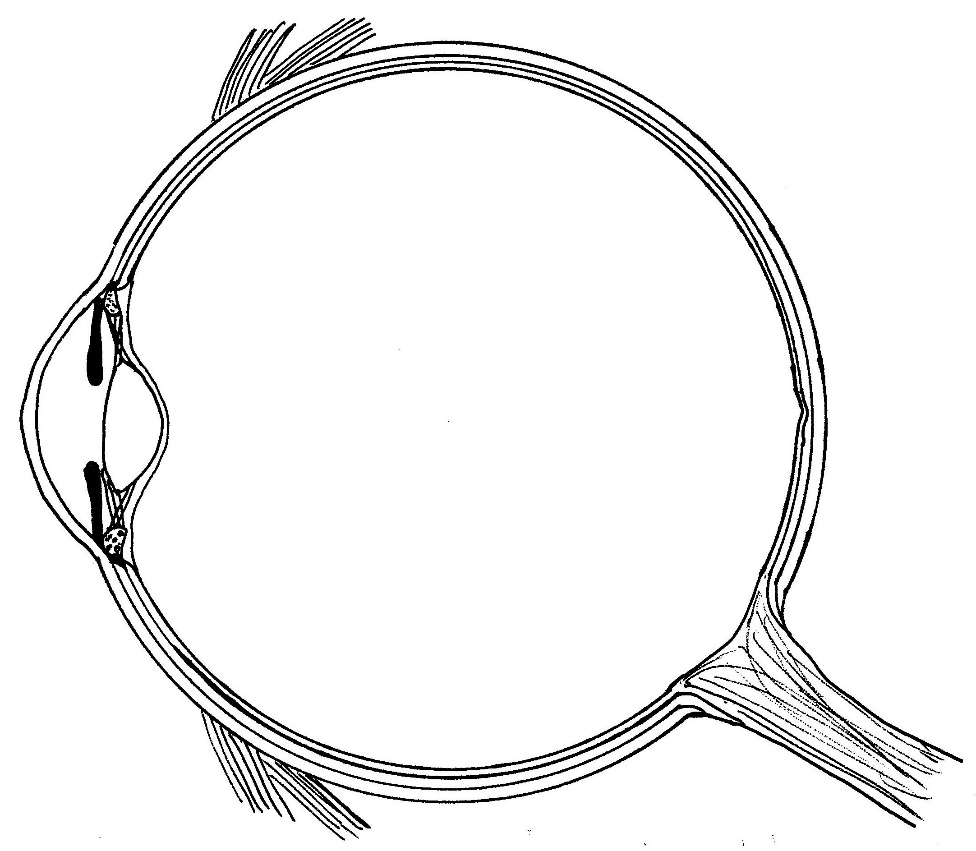 Benenne in einer Legende die bezeichneten Strukturen 1 bis 14.Wiederhole die Eigenschaften der Strukturen, die du aus der 5. Klasse kennst.Lösung:1	die Hornhaut2	die Regenbogenhaut = die Iris3	die Pupille4	die Lederhaut5	die Aderhaut6	die Netzhaut7	der Glaskörper8	der Sehnerv9	die Linse10	der Augenmuskel11	der Ziliarmuskel12	die Zonulafasern13	der Gelbe Fleck14	der Blinde FleckNickl, März 2020